Bicycle Logging Scheme	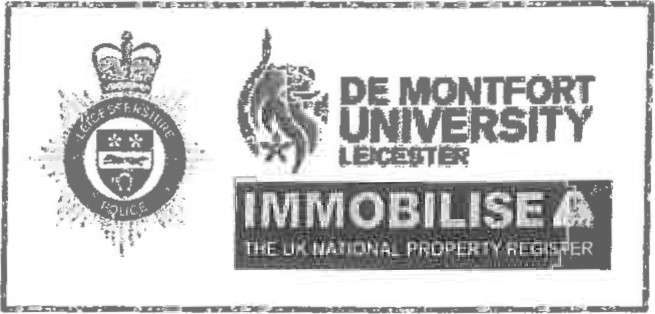 Please include your personal email NOT your DMU email!By completing this form J consent for De Montfort University and Leicestershire Police to use my data in accordance with GDPR and Data Protection Act (2018). I consent for my details to be shared with Immobilise for the purpose of logging my bike on the national mobile property register (NMPR) so that, in the event of theft or loss, this information may assist law enforcement agencies in identifying stolen property as mine and returning it to me.By signing this form I understand that am signing to state that I am the lawful owner of this property and that I have provided the correct details above. I agree to place the provided tamperproof sticker in a prominent place on my bicycle and use official fixed cycle racks when leaving my bike unattended. By signing this form I acknowledge that neither De Montfort University nor Leicestershire Police are liable in the event my bicycle is lost or stolen.Signed:Date:P Number: 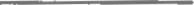 First NameLast NameHouse Name / No.Address Line 1:Address Line 2:Town:County:Postcode:Telephone Number:Telephone Number:Telephone Number:Telephone Number:Personal Email address:Personal Email address:Personal Email address:Personal Email address:Type of Property:Make:Model:Frame Number: (Underside ofBike)Immobilise Tag Number: